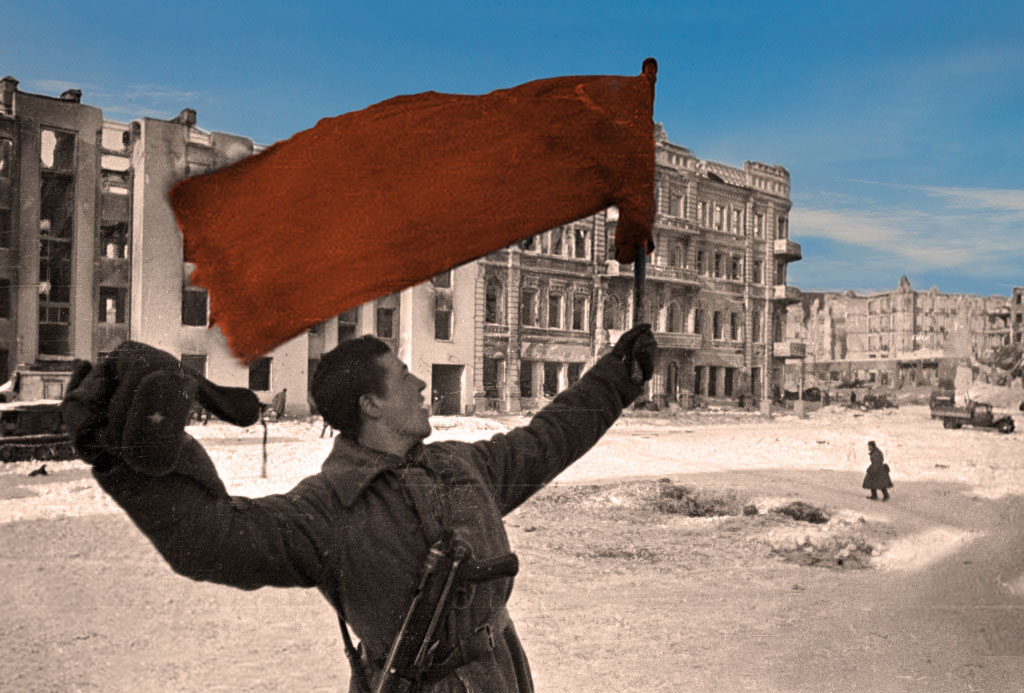 Классный час : « Непокоренный СТАЛИНГРАД»Цели: расширять  представления  учащихся  о  Сталинградской  битве, формировать чувство патриотизма, любви к Родине, чувство гордости за свою  страну на примере героических поступков людей в военное время, воспитывать  уважительное  отношение  к  старшему  поколению,  памятникам  войны Оформление: репродукции картин, посвященных войне, памятников войны; выставка книг о Сталинградской битве, мультимедийный проектор с компьютером, аудиозаписи песен о войне, карта военных действий. Ход   мероприятия«I этап Сталинградской битвы (17 июля – 12 сентября 1942 г.)».Учитель: Сегодня на классном часе мы перелистаем страницы истории Сталинградской битвы. В суровые дни битвы на Волге советские войска сохранили и приумножили лучшие традиции российского воинства. И такие ценности, как любовь к Родине, честь и воинский долг, несгибаемая воля к победе, беззаветное мужество и храбрость, воинское братство народов нашей страны, стали священными для защитников Сталинграда. Ведущий 1. Сталинградская битва – одна из крупнейших бит во.Второй мировой войны. Она продолжалась 200 дней. Красная Армия перехватила у противника стратегическую инициативу и удержала её до конца войны.  Это была победа не только армии, но и всего советского народа в результате несгибаемой стойкости, мужества и массового героизма на фронте и в тылу. Учитель: Летом 1942 г. обстановка складывалась далеко не в пользу  нашего  государства. Имея полное превосходство в силах, противник вел бешеное наступление. Гитлеровцы считали, что они легко овладеют Сталинградом силами только 6-й армии до 25 июля. Но упорное сопротивление советских войск спутало планы врага.Учитель: Ребята, почему именно Сталинград стал  целью захвата  гитлеровской армии?Учитель:. Потеря Сталинграда имело бы крайне тяжелые последствия для России (слайд).  В те годы основным источником нефти для страны был Кавказ. Главной артерией, по которой «черное золото» поступало в центр страны, была Волга, по ней переправляли и донской хлеб. Взять под контроль реку означало бы лишить двигатели топлива, промышленность – сырья, экономику в целом электроэнергии, население тепла и хлеб.  Потому, не считаясь с потерями, гитлеровцы основные удары летом-осенью 1942 года нацелили на Сталинград. Учитель: 2 июля фашистские войска вторглись в пределы Сталинградской области (слайд) 14 июля в ней было объявлено военное положение. 23 августа 1942 года немецкие самолеты под командованием В. Рихтгофена подвергли варварской бомбардировке Сталинград (слайд). За один день противник совершил более 2000 самолето-вылетов. Несмотря на противодействие советской авиации и зенитной артиллерии, сумевших сбить 120 фашистских самолетов, город был превращен в руины (слайд), погибло свыше 40 тысяч мирных жителей. Горели не только здания, горели земля и Волга, поскольку были разрушены резервуары с нефтью. На улицах от пожаров стояла такая жара, что возгоралась одежда на людях, бежавших в укрытия.  23 августа 1942 года – самая скорбная дата в истории Сталинграда. 1 ученик      Помнишь, как в бой за Царицын, 
Шел за отрядом отряд
Подвиг бойцов повторился
В битве за наш Сталинград.2 ученикОт рожденья земля не видала 
Ни осады ни битвы такой,
Содрогалась земля и краснели поля 
Все пылало над Волгой рекой.«II этап Сталинградской битвы (12 сентября – 18 ноября .)».Учитель:. Немцы 13 сентября начали штурм Сталинграда (слайд). Завязались уличные бои. К исходу дня немецкие части овладели вокзалом и господствующей высотой – Мамаевым курганом. Но прибывшая с левобережья 13-я гвардейская дивизия генерала А.И. Родимцева выбила фашистов из центра города, а затем захватила и курган. Две недели шла яростная борьба за вокзал. 13 раз он переходил из рук в руки. День 14 октября стал самым страшным для защитников Сталинграда. Всё утро город беспрерывно бомбили. Горело всё: и земля, и вода, и люди. Все дни месяца были самыми тяжёлыми. Но наши солдаты продолжали верить в победу.. Учитель:  Непосредственную оборону Сталинграда выполняли две армии – 62-я и 64-я. Они приняли на себя основной удар (слайд). Но конечный успех оборонительного сражения определялся стойкостью не только этих армий, но и активными действиями остальных сил Сталинградского направления, которые оттягивали на себя значительную часть сил противника. Бои не прекращались даже в ночное время. Советские войска не только мужественно оборонялись, но и постоянно наращивали мощь своих контрударов. В результате к середине ноября противник утрачивает инициативу и окончательно переходит к обороне. Звучит песня А. Пахмутовой «Горячий снег»..Учитель: В дни битвы гремела слава о снайпере сибиряке В. Г. Зайцеве. Более 300 гитлеровцев уничтожил он в уличных боях. Попал ему на мушку и руководитель немецкой снайперской школы в Берлине майор Конингс.Связисты В. П. Титаев и М. М. Путилов, оба смертельно раненные, во время исправления повреждения телефонной линии, теряя сознание, восстановили связь, зажав концы оборванного провода зубами.Артиллерист Болтенко, оставшись у орудия один, смело вступил в единоборство с 15 вражескими танками и одержал победу.Морской пехотинец Михаил Паникаха загорелся от разбитой бутылки с зажигательной смесью, с которой он бросился на танк. Не останавливаясь, уже живым факелом он вскочил на танк и собой поджёг фашистскую машину.Учитель: Беспримерное мужество сталинградцев потрясало даже бывалых гитлеровских вояк: « Описать, что здесь происходит, невозможно. В Сталинграде сражаются все, у кого есть голова и руки, – мужчины и женщины». Фашисты гибли сотнями. Главным в письмах немецких солдат становится мотив предчувствия смерти: «Мы никогда уже не покинем Россию»; «каждый из нас здесь и погибнет»; «если из-за этого письма меня притянут к военному трибуналу и расстреляют, это будет для меня благом».К середине ноября наступательные возможности немецких войск окончательно иссякли. Потеряв в боях за Сталинград около 700 тыс. убитыми и ранеными, более 1 тыс. танков и свыше 1,4 тыс. самолётов, немецкие войска вынуждены были к середине ноября перейти к обороне. Звучит песня "Поклонимся великим тем годаУченик 1Пусть против нас здесь тысячи орудий 
На каждого – десятки тонн свинца.
Пусть смертны мы, пускай мы только люди,
Но мы верны отчизне до конца.!Ученик 2Они прикрыли жизнь собою, 
Жизнь начинавшие едва, 
Чтоб было небо голубое, 
Была зеленая трава. «III этап Сталинградской битвы (19 ноября – 3 февраля .)»Учитель: 19 ноября 1942 г. предутреннюю тишину донских степей разорвали мощные залпы свыше 7 тыс. орудий и минометов Юго-Западного и Донского фронтов. На врага обрушилась огненная лавина реактивных снарядов «Катюш». Войска обоих фронтов одновременно перешли в наступление, прорвали оборону противника и, ломая его ожесточенное сопротивление, пошли вперед. 23 ноября соединения фронтов встретились. Группировка противника численностью в 330 тысяч человек с многочисленной техникой попала в окружение. Учитель:. Командование вермахта приняло решение удерживать Сталинград и деблокировать окруженные войска, и танковая группировка под командованием генерала Гота 12 декабря 1942 года переходит в наступление. К 19 декабря в наступлении уже участвовало свыше 300 немецких танков. Но благодаря мужеству и стойкости советских войск наступление удалось остановить, а затем, с приходом подкреплений, отбросить от Сталинграда на 200 километров.Учитель: 10 января громом орудий и реактивных установок начался завершающий этап разгрома врага, 31 января войска 64-й армии взяли в плен Паулюса вместе со штабом. Мощные удары советских войск подавили последние очаги сопротивления. 2 февраля 1943 г. в 16.00 историческая Сталинградская битва закончилась. Радостной волной прокатилась по всему миру новость о разгроме фашистских войск в районе Сталинграда. Мир был поражен и восхищен легендарной победой советских войск, которая положила начало коренному перелому в ходе всей второй мировой войны.После завершения битвы население стало возвращаться к  родным пепелищам (слайд). Горожанам пришлось столкнуться с огромными трудностями. Отсутствовало не только сносное жильё, но и пища, одежда, обувь, топливо. Полностью было уничтожено  городское коммунальное хозяйство. За водой приходилось ходить на Волгу. Разрушению подверглась вся сеть  медицинских учреждений – больницы, амбулатории, поликлиники. Передвигаться по городу можно было только пешком, поскольку трамвайные пути и шоссейные дороги были взорваны (слайд).Ученик 7 (слайд)В свой срок – не поздно и не рано -
Придёт зима, замрёт земля.
И ты к Мамаеву кургану 
Придёшь второго февраля.
И там, у той заиндевелой,
У той священной высоты,
Ты на крыло метели белой
Положишь красные цветыЗвучит песня “Мамаев курган»Учитель: О Сталинградском сражении знают и помнят во всех уголках земного шара. В честь этого  события во многих городах мира воздвигнуты обелиски и монументы. Имя Сталинграда носят десятки и сотни заводов, фабрик, школ и культурных учреждений, улиц и площадей. В одной только Польше имя «Сталинград» отражено в названиях улиц, площадей и парков 160 городов и поселков. Свыше 30 городов Франции, включая Париж, имеют площади и улицы, названные именем Сталинграда... Пройдут века, а немеркнущая слава  доблестных защитников волжской твердыни будет вечно жить в памяти народов мира как ярчайший образец беспримерного в военной истории мужества и героизма. Имя "Сталинград" золотыми буквами навечно вписано в историю нашего Отечества.Литература: С. В.Савинова «Праздники в начальной школе» издательство «Учитель» Волгоград 1999г. Поцелуев В. А. «История России 20 столетия» – М. 1997 год; Уткин А. «Вторая мировая война» М. 2003 год Государственный музей-панорама "Сталинградская битва" Советская историческая энциклопедия. – М.: Изд-во «Советская энциклопедия», 1987. Чуянов А.С. Сталинградский дневник (1941-.г.). – Н-Волжское издание, 1979.Интернет-ресурсы. 